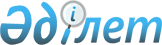 О признании утратившим силу постановление акимата города Степногорска от 13 января 2020 года № а-1/9 "Об определении мест для размещения агитационных печатных материалов и предоставлении кандидатам помещений для встреч с избирателями"Постановление акимата города Степногорска Акмолинской области от 30 марта 2021 года № А-3/111. Зарегистрировано Департаментом юстиции Акмолинской области 1 апреля 2021 года № 8411
      В соответствии со статьей 27 Закона Республики Казахстан от 6 апреля 2016 года "О правовых актах", акимат города Степногорска ПОСТАНОВЛЯЕТ:
      1. Признать утратившим силу постановление акимата города Степногорска "Об определении мест для размещения агитационных печатных материалов и предоставлении кандидатам помещений для встреч с избирателями" от 13 января 2020 года № а-1/9 (зарегистрировано в Реестре государственной регистрации нормативных правовых актов № 7648, опубликовано 21 января 2020 года в Эталонном контрольном банке нормативных правовых актов Республики Казахстан в электронном виде).
      2. Контроль за исполнением настоящего постановления возложить на руководителя аппарата акима города Степногорска Даукенова Е.К.
      3. Настоящее постановление вступает в силу со дня государственной регистрации в Департаменте юстиции Акмолинской области и вводится в действие со дня официального опубликования.
					© 2012. РГП на ПХВ «Институт законодательства и правовой информации Республики Казахстан» Министерства юстиции Республики Казахстан
				
      Аким города Степногорска

Е.Баяхметов
